Name		Date	Use the equation y = x – 7 for 1-9.1-9.	Complete the table.10.  Graph the equation. 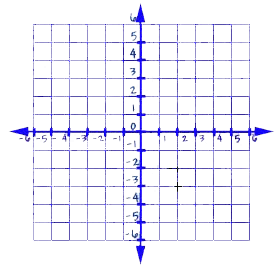 11.  Is (-1,6) a solution of the equation.12.  Is (5,-2) a solution of the equation. Find three solutions to each equation.13.  y = x – 214.  y = x 15.  y = 5x 16.  y = 3x + 1	 Tell if ordered pair is a solution of  y = x + 12. 17.  (-12, 24)	     18.  (0,-12)19.  (7,19)	20.  (6,15)Graph each equation.21. y = x – 1			22.  y = 3x       23.  y = x +4		    24.  y = 2 – x25.  Does the graph of the equation y = x – 5 passes through the second quadrant. Explain.xx – 7y(x,y)0-310